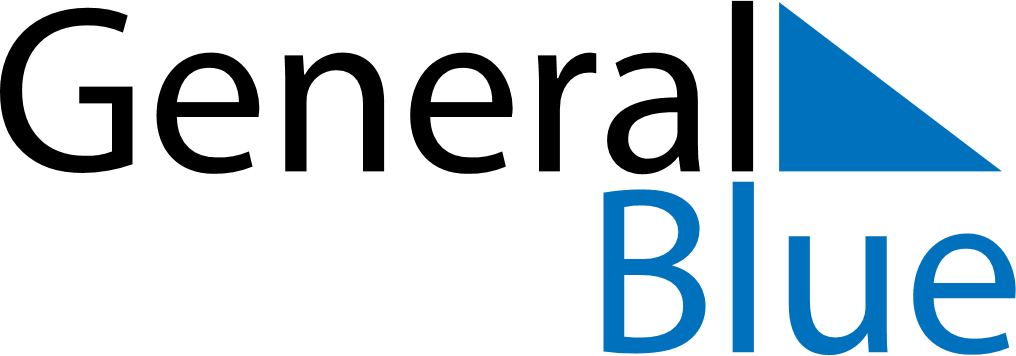 October 2024October 2024October 2024October 2024October 2024October 2024Dogbo, Kouffo, BeninDogbo, Kouffo, BeninDogbo, Kouffo, BeninDogbo, Kouffo, BeninDogbo, Kouffo, BeninDogbo, Kouffo, BeninSunday Monday Tuesday Wednesday Thursday Friday Saturday 1 2 3 4 5 Sunrise: 6:40 AM Sunset: 6:44 PM Daylight: 12 hours and 3 minutes. Sunrise: 6:40 AM Sunset: 6:43 PM Daylight: 12 hours and 3 minutes. Sunrise: 6:40 AM Sunset: 6:43 PM Daylight: 12 hours and 2 minutes. Sunrise: 6:40 AM Sunset: 6:42 PM Daylight: 12 hours and 2 minutes. Sunrise: 6:40 AM Sunset: 6:42 PM Daylight: 12 hours and 2 minutes. 6 7 8 9 10 11 12 Sunrise: 6:40 AM Sunset: 6:41 PM Daylight: 12 hours and 1 minute. Sunrise: 6:40 AM Sunset: 6:41 PM Daylight: 12 hours and 1 minute. Sunrise: 6:39 AM Sunset: 6:40 PM Daylight: 12 hours and 1 minute. Sunrise: 6:39 AM Sunset: 6:40 PM Daylight: 12 hours and 0 minutes. Sunrise: 6:39 AM Sunset: 6:40 PM Daylight: 12 hours and 0 minutes. Sunrise: 6:39 AM Sunset: 6:39 PM Daylight: 11 hours and 59 minutes. Sunrise: 6:39 AM Sunset: 6:39 PM Daylight: 11 hours and 59 minutes. 13 14 15 16 17 18 19 Sunrise: 6:39 AM Sunset: 6:38 PM Daylight: 11 hours and 59 minutes. Sunrise: 6:39 AM Sunset: 6:38 PM Daylight: 11 hours and 58 minutes. Sunrise: 6:39 AM Sunset: 6:37 PM Daylight: 11 hours and 58 minutes. Sunrise: 6:39 AM Sunset: 6:37 PM Daylight: 11 hours and 58 minutes. Sunrise: 6:39 AM Sunset: 6:37 PM Daylight: 11 hours and 57 minutes. Sunrise: 6:39 AM Sunset: 6:36 PM Daylight: 11 hours and 57 minutes. Sunrise: 6:39 AM Sunset: 6:36 PM Daylight: 11 hours and 57 minutes. 20 21 22 23 24 25 26 Sunrise: 6:39 AM Sunset: 6:36 PM Daylight: 11 hours and 56 minutes. Sunrise: 6:39 AM Sunset: 6:35 PM Daylight: 11 hours and 56 minutes. Sunrise: 6:39 AM Sunset: 6:35 PM Daylight: 11 hours and 56 minutes. Sunrise: 6:39 AM Sunset: 6:35 PM Daylight: 11 hours and 55 minutes. Sunrise: 6:39 AM Sunset: 6:34 PM Daylight: 11 hours and 55 minutes. Sunrise: 6:39 AM Sunset: 6:34 PM Daylight: 11 hours and 55 minutes. Sunrise: 6:39 AM Sunset: 6:34 PM Daylight: 11 hours and 54 minutes. 27 28 29 30 31 Sunrise: 6:39 AM Sunset: 6:33 PM Daylight: 11 hours and 54 minutes. Sunrise: 6:39 AM Sunset: 6:33 PM Daylight: 11 hours and 54 minutes. Sunrise: 6:39 AM Sunset: 6:33 PM Daylight: 11 hours and 53 minutes. Sunrise: 6:39 AM Sunset: 6:33 PM Daylight: 11 hours and 53 minutes. Sunrise: 6:39 AM Sunset: 6:32 PM Daylight: 11 hours and 53 minutes. 